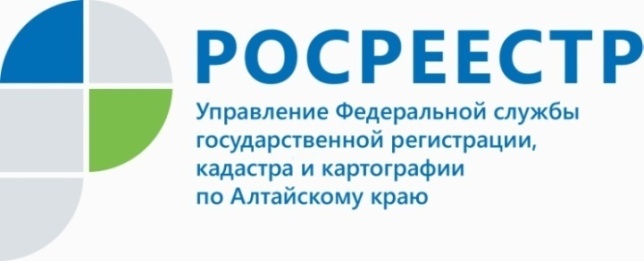 Исключительное право нотариусов на удостоверения доверенностей по распоряжению недвижимым имуществом        С 01.09.2019 вступил в силу Федеральный закон от 26.07.2019 №226-ФЗ «О внесении изменений в Основы законодательства Российской Федерации о нотариате» и статью 16.1 Федерального закона «Об общих принципах организации местного самоуправления в Российской Федерации».        Данным нормативно правовым актом из перечня нотариальных действий, которые вправе совершать должностные лица местного самоуправления, исключается удостоверение завещаний и удостоверение доверенностей на распоряжение недвижимым имуществом. Указанные нотариальные действия будут осуществлять исключительно нотариусы.            Главный специалист- эксперт Тальменского отдела                                                                Управления Росреестра по Алтайскому краю                                                                                                               О.В. Леонова 